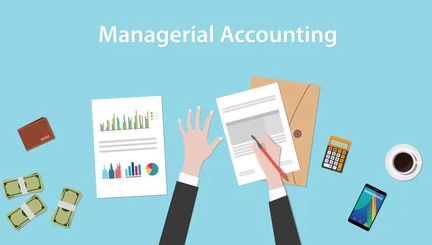 Contact Information: Steven GoadPh. 903-749-1373 Email: sgoad@uttyler.edu (Preferred method is either email, or Canvas) I will make every attempt to answer emails within 24 hours (48 hours if received between 5:00 p.m. Friday and 8:00 a.m. Monday).Office hours: Face-to-face or via Zoom by appointment. Course Description: Managerial accounting is a sub-discipline of accounting concerned with the information needed by managers to effectively plan, control, and make decisions about company operations. The study of managerial accounting crosses disciplines, because the managerial accounting system must provide information that is useful in financing, operating, marketing, research, and development, and myriad other activities of a company. The primary objective of this course to provide you with the knowledge and tools objectives include: Understand how to allocate costs and why.Develop basic concepts of various cost allocation methods and their implications.Understand cost behavior and cost, volume and profit relationships.Understand how to use accounting information for planning, decision making and continuous improvement.Develop insight into the evaluation and managing of performance.Required Textbooks and Resources:Pearson MyLab for Accounting to accompany Managerial Accounting, 5th edition by Braun and Tietz. Register via instructions in Canvas. This is both the textbook in digital format and the homework management system. It is much easier to use MyLab if you purchase it via the link in Canvas, because it will then integrate completely in the Canvas course.Webcam and microphone for Zoom lectures, meetings, and exams. Assessment: Your grade will be based on the following:		1. Homework – 300 Points2. Quizzes – 500 Points3. Financial Accounting Quiz – 100 Points4. Final Exam – 100 PointsTotal of 1000 Points	Grading Scale:
A 	90% or greater
B 	80 – 89%
C	70 – 79%D	60 – 69%
F 	below 60%Homework: Homework is a part of your course grade and is essential to good performance on the exams. Homework will be either assigned through the homework management system, CengageNOWv2 or case studies assigned via Canvas.. You may access the homework within the course menu. To achieve the 200 points for your homework grade, I will take your homework average across all mediums and multiple by two. Exams/Quizzes: Exams will be proctored via ProctorU. During exams you will be permitted to have a four-function calculator and one sheet of blank scratch paper only. You will not be permitted to use a cellphone or leave the exam. Please study and prepare accordingly.Beyond the cost of initial equipment needed (e.g. a camera for your computer), there will not be any additional cost for proctoring. You will need to create a ProctorU account and install the ProctorU extension before attempting any assessment.To create a ProctorU account, follow the ProctorU tool within Canvas. Please make sure you are using the current version of Chrome or Firefox and download the ProctorU extension available at http://bit.ly/proctoruchrome or https://www.proctoru.com/firefox.In order to use ProctorU, you will need the following:High-speed Internet connectionWebcam (internal or external)Windows, Mac, or Chrome Operating SystemUp-to-date Chrome or Firefox browser and ProctorU extension installedValid photo IDQuiet environment to take your assessment** no one is allowed to be in the room with you during an exam. You can visit the Test Taker Resource Page for additional information at https://bit.ly/ProctorMeUT Tyler Policies: UT Tyler policies regarding matters such as disability access, University-approved absences, student rights and responsibilities and other important policy information can be found at:http://www.uttyler.edu/academicaffairs/files/syllabuspolicy.pdfInformation for Classrooms and Laboratories: Students are expected to wear face masks covering their nose and mouth in public settings (including classrooms and laboratories). The UT Tyler community of Patriots views adoption of these practices consistent with its Honor Code (Links to an external site.) and a sign of good citizenship and respectful care of fellow classmates, faculty, and staff.Students who are feeling ill or experiencing symptoms such as sneezing, coughing, digestive issues (e.g. nausea, diarrhea), or a higher than normal temperature should stay at home and are encouraged to use the UT Tyler COVID-19 Information and Procedures  (Links to an external site.)website to review protocols, check symptoms, and report possible exposure. Students needing additional accommodations may contact the Office of Student Accessibility and Resources at University Center 3150, or call (903) 566-7079 or email saroffice@uttyler.edu.Important Dates:January 23 – Deadline for all registrations and schedule changesMarch 23 – Last day to withdraw from one or more classesCourse ScheduleDatesTopic/ResourcesAssignment1/9 – 1/15Financial AccountingFinancial Accounting QuizDue       1/151/17 – 1/22Chapter 1 Introduction to Managerial AccountingHW CH 1    Due 1/221/23 – 1/29Chapter 2 Building BlocksHW CH 2    Due 1/291/30 – 2/5Chapter 6 Cost BehaviorHW CH 6    Due 2/2 – 2/5Quiz 1Quiz 1         Due 2/52/6 – 2/12Chapter 3 Job CostingHW CH 3    Due 2/122/13 – 2/19Chapter 4 Activity-Based CostingHW CH 4    Due 2/192/16 – 2/19Quiz 2Quiz 2        Due 2/192/20 – 2/26Chapter 5 Process Costing           HW CH 5    Due 2/262/27 -3/5Chapter 7 Cost-Volume-Profit AnalysisHW CH 7    Due by 3/53/6 – 3/12Chapter 8 Relevant Costs for Short-term DecisionsHW CH 8    Due by 3/123/9 – 3/12Quiz 3Quiz 3         Due 3/123/13 – 3/19SPRING BREAKRest and Relax3/20 – 3/26Chapter 9 The Master BudgetHW CH 9    Due by 3/263/27 – 4/2Chapter 10 Performance EvaluationHW CH10   Due by 4/23/30 – 4/2Quiz 4Quiz 4         Due 4/24/3 – 4/9Chapter 11 Standard Costs and VariancesHW CH 11  Due by 4/94/10 – 4/16Chapter 12 Capital Investment and T.V.M.HW CH 12  Due by 4/164/17 – 4/23Chapter 15 SustainabilityHW CH 15  Due by  4/234/20 – 4/23Quiz 5Quiz 5          Due 4/234/24 - 4/27Comprehensive FinalFinal Exam  Due by 4/27